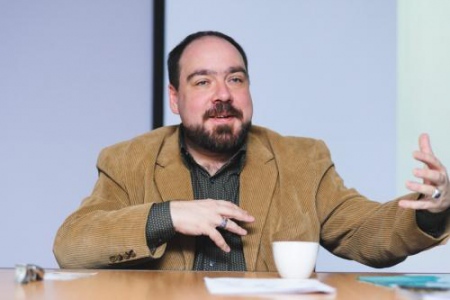 Совдагаров Родион СергеевичРуководитель консалтингового бюро Sovdagarov HR services. Эксперт фонда «Новая Евразия» и  Института «Малые города». Обучением риэлторов занимается с 1994 года. Начинал свою деятельность в консалтинговой фирме «Аль-Мах». С 1996 по 1998 руководил Первой Московской Профессиональной Кадровой Школой.  Тренинги Совдагарова основаны на анализе опыта работы российских риэлторов, и опираются на особенности менталитета российского потребителя риэлторских услуг с учетом специфики  национальной психологии и коммуникации.  Его клиентами являются более полусотни  компаний из разных регионов России.  Замеры результатов тренингов Совдагарова показывают рост продаж в коллективах, прошедших тренинг, примерно на тридцать процентов в течение квартала. Сайт тренера с библиотекой методических материалов: www.sovdagarov.ruРиэлторский маркетинг. Привлечение новых клиентов.СеминарСеминар предназначен как для начинающих, так и для опытных риэлторов.  На нём будут обсуждены практические методики  работы на рынке, направленные как на привлечение новых клиентов, так и на поддержание и развитие  сформированной клиентской базы.Содержание семинара сформировано на основании анализа опыта российских риэлторских компаний и опирается на особенности маркетинга в современных российских условиях и особенностях русской деловой коммуникации.Работа без простоев. Как перестать нервничать и начать зарабатывать.Организация бесперебойной работы. Методика «дудочки и кувшинчика»Конверсия клиентов. Как планировать свои заработки? Как планировать своё развитие?Управление рабочим временем риэлтораЧто продаём? Чем «завлечь клиента»?Современная риэлторская услуга – «фабрика выгод» клиентаПочему работая без эксклюзивного договора, риэлтор гарантированно нанесёт вред клиенту?Как продаём? Трёхфазная модель продажи риэлторской услуги.Когда услуга продана? Как это понять?Распределение маркетинговых методик по типам клиентов. Учёт конкуренции.Риэлторские маркетинговые методикиСтимулирование повторных обращений и рекомендацийРабота с рекламными обращениями. Продажа встречи.Сети агентов влияния. «Районная монополия»Работа на массовых мероприятиях.Холодный прозвон.Работа с индивидуальными рекламными материалами. Партизанский маркетинг.Интернет. Образ риэлтора в сети и использование интернет-ресурсов для привлечения клиентов.Расширение клиентской базы за счёт «молчунов». Как продать свою услугу тому, кто не верит в разрешимость своего жилищного вопроса.